Resultados GeraisA disciplina de Artes em Língua Inglesa da 3ª série permite aos alunos mostrar suas conquistas em 50 competências relacionadas a 10 Aprendizagens Essenciais. [Nome do(a) Aluno(a)] dominou __ dessas 50 competências durante a primavera de 2023. De modo geral, o domínio de [Nome do(a) Aluno(a)] em Artes em Língua Inglesa se enquadrou em ______ das quatro categorias de desempenho: ______________. As competências específicas que [Nome do(a) Aluno(a)] tem e não dominou podem ser encontradas no Perfil de Aprendizagem de [Nome do(a) Aluno(a)].em desenvolvimento	próximo do objetivoobjetivo alcançado	avançadoÁreaOs gráficos de barra resumem a porcentagem de competências dominadas por área. Nem todos os alunos testam todas as competências devido à disponibilidade de conteúdos em diferentes níveis por padrão.ELA.C1.1: Determinar elementos fundamentais do texto__%Dominou _ das 20 competênciasELA.C1.2: Interpretar textos__%Dominou ___ das 15 competências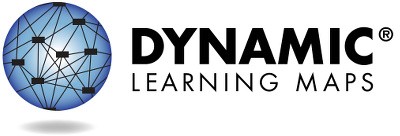 Página 1 de 2Para obter mais informações, incluindo recursos, acesse https://dynamiclearningmaps.org/states.c A Universidade de Kansas. Todos os direitos reservados. Somente para fins educacionais. Não pode ser usado para fins comerciais ou outras finalidades sem permissão. "Dynamic Learning Maps" é uma marca registrada da Universidade de Kansas.Perfil de Desempenho (continuação)ELA.C1.3: Integrar ideias e informações do texto__%Dominou ___ das 5 competênciasELA.C2.1: Usar a escrita para se comunicar__%Dominou ___ das 10 competências     +Nenhuma Aprendizagem foi avaliada nesta Área.Mais informações sobre o desempenho de [Nome do(a) Aluno(a)] em cada Aprendizagem Essencial que compõe as Áreas estão localizadas no Perfil de Aprendizagem.Para obter mais informações, incluindo recursos, acesse https://dynamiclearningmaps.org/states.	Página 2 de 2O desempenho do(a) aluno(a) em Aprendizagens Essenciais de Artes em Inglês da 3a série está resumido abaixo. Essa informação é baseada em todos os testes de DLM que [Nome do(a) Aluno(a)] realizou durante a primavera de 2023. [Nome do(a) Aluno(a)] foi avaliado(a) em __ das 10 Aprendizagens Essenciais e __ das 4 Áreas esperadas na 3ª série.Demonstrar o domínio de um Nível durante a avaliação pressupõe o domínio de todos os Níveis anteriores na Aprendizagem Essencial. Esta tabela descreve quais competências seu (sua) filho(a) demonstrou na avaliação e como essas competências se comparam às expectativas do nível de ensino.Níveis dominados este anoNenhuma evidência de domínio nesta Aprendizagem EssencialAprendizagem Essencial não testadaPágina 1 de 2Este boletim pretende servir como uma fonte de evidência única em um processo de planejamento pedagógico. Os resultados são baseados apenas nas respostas fornecidas na avaliação de primavera do final do ano. Como seu (sua) filho(a) pode demonstrar conhecimentos e competências de maneira diferente em todas as situações, os resultados estimados de domínio mostrados aqui talvez não representem totalmente o que seu (sua) filho(a) sabe e pode fazer.Para obter mais informações, incluindo recursos, acesse https://dynamiclearningmaps.org/states. c A Universidade de Kansas. Todos os direitos reservados. Somente para fins educacionais. Não pode ser usado para fins comerciais ou outras finalidades sem permissão. "Dynamic Learning Maps" é uma marca registrada da Universidade de Kansas.Níveis dominados este anoNenhuma evidência de domínio nesta Aprendizagem EssencialAprendizagem Essencial não testadaPágina 2 de 2Para obter mais informações, incluindo recursos, acesse https://dynamiclearningmaps.org/states.Nível Estimado de DomínioNível Estimado de DomínioNível Estimado de DomínioNível Estimado de DomínioNível Estimado de DomínioNível Estimado de DomínioNível Estimado de DomínioÁreaAprendizagem Essencial1234 (Objetivo)5ELA.C1.1ELA.EE.RL.3.1Prestar atenção às características dos objetosIdentificar pessoas, objetos, lugares ou eventos familiaresResponder a perguntas com "o que" e "quem" sobre detalhes de um texto familiarResponder a perguntas com "o que" e "quem" sobre detalhes da históriaResponder a perguntas com pronomes interrogativos sobre detalhes da históriaELA.C1.1ELA.EE.RL.3.3Identificar sentimentos em si mesmoIdentificar palavras de sentimentosIdentificar sentimentos dos personagens de uma história familiarIdentificar sentimentos de personagensRelacionar sentimentos de personagens com açõesELA.C1.1ELA.EE.RI.3.2Procurar objetos ausentesPrestar atenção às características dos objetosIdentificar ilustrações de um texto familiarIdentificar um detalhe concreto em um texto informativoIdentificar detalhes explícitos em textos informativosELA.C1.1ELA.EE.RI.3.3Identificar uma sequência progressiva em uma rotina familiarIdentificar ações em rotinas familiaresIdentificar eventos em um texto informativo familiarDeterminar qual evento ocorre primeiroIdentificar informações ou eventos temporaisNível Estimado de DomínioNível Estimado de DomínioNível Estimado de DomínioNível Estimado de DomínioNível Estimado de DomínioNível Estimado de DomínioNível Estimado de DomínioÁreaAprendizagem Essencial1234 (Objetivo)5ELA.C1.2ELA.EE.RL.3.4Prestar atenção às características dos objetosCompreender nomes de objetos e pessoas ausentesIdentificar os usos das palavras no mundo real Identificar palavras ou frases para completar uma expressão literalIdentificar o significado de uma palavra inequívocaELA.C1.2ELA.EE.RI.3.8Observar o que há de novoDeterminar semelhanças ou diferençasIdentificar relações entre detalhes concretosIdentificar pontos correlatos em um texto informativoIdentificar as razões que fundamentam as opiniõesELA.C1.2ELA.EE.L.3.5.cIdentificar sentimentos na própria pessoaCompreender palavras de sentimentos comunsEntender e identificar palavras de sentimentosIdentificar palavras de sentimentos para o estado pessoalDescrever as características internas e externas dos personagensELA.C1.3ELA.EE.RL.3.9Prestar atenção às características dos objetosIdentificar pessoas, objetos, lugares ou eventos familiaresDetalhes e eventos associadosIdentificar elementos semelhantes em duas históriasIdentificar semelhanças entre tramas em duas históriasELA.C2.1ELA.EE.W.3.2.aDirecionar a atenção aos objetos e às pessoasIndicar uma escolha entre dois objetosSelecionar um tema familiarEscrever fatos e detalhes sobre um temaUsar informações de percepção para escrever sobre um temaELA.C2.1ELA.EE.W.3.4Direcionar a atenção aos objetos e às pessoasPrestar atenção a objetos, fotos ou multimídiaConectar duas ou mais palavrasProduzir textos que expressem mais de uma ideia sobre um temaEscrever uma ideia completa